МУНИЦИПАЛЬНОЕ БЮДЖЕТНОЕ ДОШКОЛЬНОЕ ОБРАЗОВАТЕЛЬНОЕ  
УЧРЕЖДЕНИЕ «ДЕТСКИЙ САД №23 ст. АРХОНСКАЯ» 
  МО – ПРИГОРОДНЫЙ РАЙОН РСО – АЛАНИЯ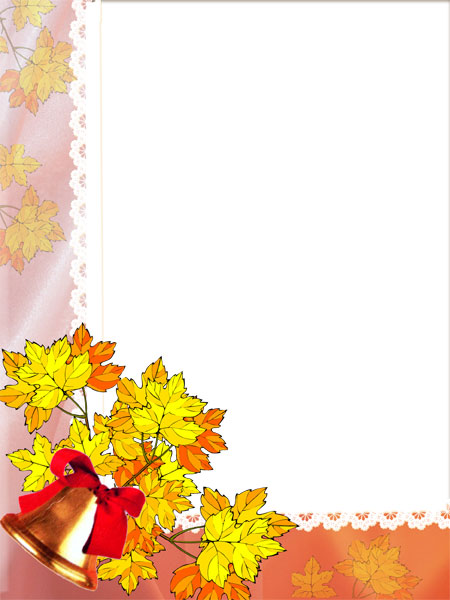 363120, ст. Архонская, ул. Ворошилова, 448 (867 39) 3 12 79e-mail:tchernitzkaja.ds23@yandex.ru«НОВЫЕ ГОРИЗОНТЫ 
В НОВОМ  2020 -2021 УЧЕБНОМ ГОДУ»ПРОТОКОЛ №1заседания педагогического советаМБ ДОУ «Детский сад №23 ст. Архонская»                         УСТАНОВОЧНЫЙ  ПЕДСОВЕТ от «31» 08. 2020  г.Присутствовало: Заведующая ДОУ, старший воспитатель, музыкальный руководитель,
 8 педагогов, медицинская сестра. Место проведения: музыкальный зал ДОУ.Время проведения: с 10:00 ч до 13:00 ч.Тема: «Основные направления деятельности ДОУ на 2020-2021 учебный год  в новых условиях COVID-19»  Цель: Создание оптимальных  условий для  предоставления качественной образовательной услуги в соответствии с ФГОС ДО в новых условиях COVID-19.Форма: деловая встреча.Повестка дня: Утверждение повестки дня заседания Педагогического совета.                                                                                Секретарь Педагогического совета.Анализ работы сотрудников во время карантина, готовность МБДОУ к новому учебному году.                                                                                 Заведующая  ДОУ.Новые санитарные требования Роспотребнадзора.(Санитарно-эпидемиологические правила СП 3.1/2.4.3598-20 "Санитарно-эпидемиологические требования к устройству, содержанию и организации работы образовательных организаций и других объектов социальной инфраструктуры для детей и молодежи в условиях распространения новой коронавирусной инфекции (COVID-19)")                                                                        Медсестра ДОУ.Рассмотрение и утверждение нормативной документации  и локальных актов ДОУ:принятие ОП МБДОУ;обсуждение и принятие годового плана на 2020 -2021 учебный год;основные задачи образовательной деятельности на 2020 -2021 учебный год;положение о работе сайта;расстановки кадров на 2020-2021 учебный год в новых условиях COVID-19.рассмотрение, обсуждение и принятие перспективных  планов работы (рабочих Программ) педагогов на 2020 -2021 учебный год; обсуждение и принятие графиков работы, циклограмм наблюдений за работой воспитателей, расписания НОД, режима дня в возрастных группах;утверждение плана работы по взаимодействию с родителями на 2020 – 2021 уч. год;график прохождения курсов повышения квалификации и аттестации педагогов ДОУ на 2020-2021 учебный год.                                                                        Старший воспитатель.О профилактике детского дорожно-транспортного травматизма в ДОУ.                                                                                         Заведующая  ДОУ.Работа по преемственности детского сада и школы.                                                                                        Старший воспитатель.Разное.Разработка и принятие решения Педагогического совета.Ход педагогического совета.Приветственное слово. Поздравления.Заведующая  МБДОУ  Черницкая  Л.В. поздравила всех с праздником Днём знаний и с началом нового, интересного, плодотворного учебного года! Людмила Викторовна отметила, что сегодняшний педсовет пройдет в форме деловой игры, целью которого будет не только  знакомство с годовым планом, но и совершенствование мастерства педагогов. Сегодня мы имеем возможность не только  узнать о деятельности коллег, но и систематизировать знания, осмыслить  собственные подходы к работе.По первому вопросу слушали: секретаря  Педагогического совета Демченко Т.И., которая познакомила членов Педагогического совета с повесткой дня. Решили: принять повестку дня заседания установочного Педагогического совета в предложенном варианте.По второму вопросу слушали: заведующего детским садом  Черницкую Л.В.  Людмила Викторовна рассказала о том, что деятельность Муниципального бюджетного дошкольного образовательного учреждения «Детский сад №23 ст. Архонская» (далее – ДОУ) была приостановлена в соответствии с Указом Президента Российской Федерации от 25.03.2020 № 206 «Об объявлении в Российской Федерации нерабочими днями», Указом Президента Российской Федерации от 02.04.2020 № 239 «О мерах по обеспечению санитарно-эпидемиологического благополучия населения на территории Российской Федерации».Она рассказала, что наши педагоги во время карантина занимались с дошкольниками дистанционно.На официальном сайте дошкольного учреждения родители могли посмотреть блоги воспитателей, в помощь родителям в поиске идей для совместных дел с детьми в период карантина. Также в Инстаграмм МБДОУ «Детский сад №23 ст. Архонская»  воспитатели проводили творческие развивающие задания. С помощью переписки по электронной почте и в соц.сетях шла ежедневная образовательная работа: транслировались мастер-классы воспитателей, проводились интерактивные беседы с детьми.В нашем дошкольном учреждении были разработаны темы занятий, исходя из интересов детей и с учетом мнения родителей.Так же педагоги  и родители со своими детьми участвовали в онлайн - акциях «Свеча памяти», «Окна Победы», «Георгиевская ленточка» и других.Выступили: Старший воспитатель Демченко Татьяна Ивановна. Она отметила, что до конца апреля все организации страны приостановили свою деятельность (Указ Президента от 02.04.2020 № 239). А изменить привычный образ жизни и находиться постоянно дома – это стресс не только для взрослых, но и для детей. Возникло много сложностей, вопросов, непониманий. Многие взрослые впервые получили опыт работы из дома, а дети были  вынуждены не посещать дошкольное учреждение. Это то время, когда была  возможность всем, узнать друг друга лучше, понаблюдать, кто как меняется и переживает эти изменения.Как комфортно организовать пространство для ребенка, почему важно соблюдать режим дня и в какие игры играть на карантине, вот какие цели и задачи поставили воспитатели в своих  методических рекомендациях в оказании помощи родителям детского сада.В период самоизоляции родителям (законным представителям) педагогами ДОУ были даны следующие рекомендации по занимательной деятельности с детьми.  Каждый день воспитатели и педагоги выкладывали в свои группы видео разработанных  ими занятий  или давали ссылку на материал для ознакомления, а также на творческие мастер - классы, которые дети  могли  выполнять самостоятельно или при помощи взрослого. Где было отражено на официальном сайте ДОУ в разделе «САМОИЗОЛЯЦИЯ».Новый день мы начинали с положительного психологического настроя и с весёлой утренней зарядки: «Подвижные игры дома», « Вообразминка», « Зарядки по утрам», « Веселые мульт - зарядки для ребят».Затем детям и родителям предлагали провести опыты, посмотреть мастер-классы, после которых они могли сделать поделку, нарисовать рисунок на заданную тему или позаниматься на увлекательном занятии педагога, тем самым повысив свой уровень развития. Были предложены познавательные и развивающие мультики для детей разновозрастных групп «Почему день космонавтики отмечают 12 апреля», «Про планеты и космос», «Про космос и ракету». Стихи и загадки о космосе для детей. А также была организована выставка детского творчества на тему «Космос» фотографии воспитанников с рисунками, поделками и аппликациями.В преддверии празднования «Пасхи» воспитатели групп приготовили увлекательную историю « История Светлой пасхи» для воспитанников, мастер-класс «Как оригинально покрасить яйца». В свою очередь родители с воспитанниками средней группы приготовили видео открытку « Мира и счастья в ваш дом», «Пасха».  А  остальные группы организовали выставку «Светлая Пасха», отправляя свои творческие работы.Большое значение в познавательном развитии детей, воспитании экологической культуры, правильного поведения в природе имеет выращивание растений на окне – «Огород на подоконнике».Здесь дети могли получать первые навыки выращивания растений своими руками, уход за ними, узнать об условиях произрастания различных растений. 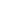 В выставке « Огород на окне» приняли участие воспитанники старших групп совместно с родителями приготовили видео ролик « Посадить растение…».На «Страничке педагога» можно было просмотреть видео консультации: «Постановка звука « Р» с механической помощью», « Артикуляционная гимнастика дома», «Простой и эффективный способ постановки звука « Р», чистоговорки , «Скороговорки», «Распевашки», «Солнышко лучистое», «Как танцуют Зайки, посмотри», «Кузнечик», «Песня Считалочка( Пять котят), « Акуленок», «Делай так- песня с движениями», «Мы хотим, чтоб птицы пели».На «Страничке Почемучка» предложены для любознательных воспитанников видео ролики познавательных мультиков и игр: «Учим цифры считать до 10 и 20», « Звуки животных», « Дикие животные в лесу», «Найди лишний предмет», « Вирус», « Иммунитет», « Как смешивать цвета», «Детские загадки про животных», « Приключения с фигурами», « Тест на внимательность».Выложенный воспитателями материал предлагалось использовать родителям по своему желанию и с учетом своих возможностей.От родителей мы получали обратную связь в форме фото и видео материалов (прилагаются), голосовых сообщений, в которых дети читали выученные стихи.Надо отметить, что не все родители были расположены к сотрудничеству, некоторые из них негативно высказывались о данной форме  работы педагогов, ссылались на занятость на работе, на нехватку времени для работы со своим ребенком.
Но основная масса родителей и детей очень активно выполняли задания, выставляли рисунки, поделки, заполненные листы заданий.Старший воспитатель  разработала консультации для родителей: « Играть нельзя, гулять: чем занять дошкольника в условиях самоизоляции», «20 классных идей рисования руками (проведите время весело с детьми)», «Как организовать жизнь дошкольника в условиях самоизоляции на дому», « Чем можно заняться с ребенком дома».В этот период педагоги ДОУ просматривали вебинары  инновационной проектной  площадки кафедры ЮНЕСКО международной педагогической академии дошкольного образования. А также участвовали в конкурсе мастер – классов, за которые педагоги Лакиза Юлия Петровна и Сулейманова Зулика Яковлевна получили Сертификаты. Решили: принять к сведению доклад.По третьему  вопросу слушали: Бредис Ларису Сергеевну  – медсестру ДОУ, которая ознакомила педагогический коллектив с новыми санитарными требованиями Роспотребнадзора.Решили: принять к сведению доклад.По четвертому вопросу слушали: старшего воспитателя Демченко Т.И., которая ознакомила педагогический коллектив с годовым планом воспитательно – образовательной и административно – хозяйственной работы МБДОУ на 2020 – 2021 учебный год. Озвучила  поставленные годовые задачи, организуемые педагогическим коллективом в течение года мероприятия (открытые просмотры, метод объединения, семинары и т.д.), Ф.И.О. педагогов, участвующих в запланированных мероприятиях. На основании выводов и результатов анализа деятельности учреждения за прошлый год определены цели и задачи учреждения на 2020 - 2021 учебный год:Задачи:Развивать двигательные навыки, укреплять здоровье детей через оптимизацию традиций физического воспитания в семье и воспитания здорового образа жизни.Повысить уровень педагогической компетентности в обучении детей финансовой грамотности через методические разработки, семинары и проведение открытых мероприятий.А так же старший воспитатель ознакомила с планом-графиком контроля, календарным учебным графиком, учебным планом, перечнем программ, пособий, режимом занятий, обучающихся на 2020- 2021 учебный год. Далее педагоги совместно обсудили темы педсоветов, семинаров, темы работы с родителями (родительских собраний, консультаций и других проводимых совместных мероприятий), темы по самообразованию воспитателей и специалистов, план преемственности ДОУ с МБОУ СОШ, план физкультурно – оздоровительной работы в ДОУ.Татьяна Ивановна познакомила с режимом пребывания детей в ДОУ, реализацией основных образовательных областей в детской деятельности, календарным графиком и учебным планом, расписанием непосредственно образовательной деятельности на новый учебный год. Проинформировала педагогов ДОУ о том, что календарный график составлен с учётом знаменательных дат, принятых в Российской Федерации,
 а учебный план разработан с учётом требований «Основной общеобразовательной программы дошкольного образования «От рождения до школы», под редакцией Н.Е. Вераксы, Т.С. Комаровой, М.А. Васильевой – для общеобразовательных групп ДОУ.Слушали: заведующую Людмилу Викторовну, она ознакомила всех, кто  закреплен за возрастными группами: Старший воспитатель – Демченко Т.И.Музыкальный руководитель – Ковалева А.С.Также заведующая  Черницкая Л.В. проинформировала о том, что необходимо пересмотреть комплексно – тематическое планирование.Она вынесла на согласование рабочие программы воспитателей и специалистов ДОУ, отметила, что рабочие программы разработаны в соответствии с основными положениями основной общеобразовательной программы ДОУ, данное соответствие отражается во всех компонентах рабочей программы, но необходимо пополнить приложения к Рабочим Программам (конспектами занятий, подвижными, дидактическими, сюжетно – ролевыми играми, развлечениями и т.д.) При обсуждении совместной и самостоятельной детской деятельности Людмила Викторовна  обратила внимание на составление перспективного и календарного планирования.  Перспективное планирование составляется на месяц вперёд, календарное планирование составляется педагогом, пришедшим во вторую смену, на день вперёд. Работа, отраженная в плане, должна вестись в системе, охватывать разные стороны деятельности воспитателя. В режиме дня каждой возрастной группы предусматривается проведение двух прогулок: утренней и вечерней (не считая утреннего приёма детей на воздухе). При планировании индивидуальной работы с детьми воспитатель указывает конкретно имена тех детей, с кем будет заниматься и цель.  Старший воспитатель Демченко Татьяна Ивановна выступила с рекомендациями по планированию и развивающей предметно – пространственной среде:При планировании НОД прописывать цели, триаду задач (образовательная, воспитательная, развивающая).Учитывать принцип интеграции ОО.Учитывать преемственность образовательных задач на каждом этапе (от задач усвоения к задачам применения в знакомых и новых условиях).В планах прописывать работу в уголках активности (книжный, изо, физкультурный, природы и др.).Еженедельно планировать хозяйственно – бытовой труд и труд в природе.При планировании учитывать режим двигательной активности детей дошкольного возраста.Во вторую половину дня планировать игры - развлечения, викторины, досуги и т.д.Педагоги всех групп организуют зарядку после сна. Но вместе с тем, хотелось бы заострить внимание педагогов групп на то, что выход на прогулку должен соответствовать требованиям СанПин, непосредственно проводить на свежем воздухе физкультурные занятия и подвижные игры, а не сидеть воспитателям на лавочке. Расписание занятий у всех имеется. НОД проводить согласно расписанию занятий.При организации НОД использовать разнообразные формы организации детей, адекватные возрасту.Программные образовательные задачи предусматривать не только в совместной деятельности взрослого и детей, но и в самостоятельной деятельности детей, а также при проведении режимных моментов.Создавая развивающую предметно-пространственную среду любой возрастной группы в ДОУ, необходимо учитывать психологические основы конструктивного взаимодействия участников воспитательно-образовательного процесса, дизайн и эргономику современной среды дошкольного учреждения, и психологические особенности возрастной группы, на которую нацелена данная среда.  Одним словом, развивающая предметно-пространственная среда должна быть насыщенной, разнообразной и соответствовать возрастным особенностям и содержанию программы.В обсуждении приняли участие:Воспитатель Сулейманова З.Я.                Отметила важность годовых задач, актуальность тем, в связи с введением ФГОС ДО, разнообразие форм работы.Воспитатель Лакиза Ю.П.Сказала, что годовые задачи плана актуальны, план насыщен и разнообразен, рекомендовала принять к исполнению.Решили: Единогласно принять годовой план воспитательно – образовательной и административно – хозяйственной работы МБ ДОУ на 2020 – 2021 учебный год  в данной редакции, рекомендовать к утверждению.Принять рабочие программы воспитателей и специалистов.Пополнить приложения к Рабочим Программам (конспектами занятий, подвижными, дидактическими, сюжетно – ролевыми играми, развлечениями и т.д.).Развивающую предметно – пространственную среду создавать с учётом требований ФГОС.Принять алгоритм составления перспективного и календарного планирования.По пятому  вопросу выступила заведующая Людмила Викторовна.Она рассказала об обеспечении безопасности жизни и деятельности детей и работников ДОУ в здании и на прилегающей территории. В целях создания безопасных условий функционирования учреждения в рамках месячников безопасности проводятся мероприятия по отработке действий во время пожара, ЧС, при угрозе террористического характера. Одним из важных вопросов является организация пожарной безопасности. Контроль мероприятий данного направления в ДОУ осуществляется постоянно. Не менее 2-х раз в год в ДОУ проводятся учебно-тренировочные эвакуации для отработки действий в случае пожара воспитанников и персонала, продумана система вывода детей в другие здания в зимнее время. В ДОУ в полном объеме имеются первичные средства пожаротушения. Активно ведется работа по профилактике дорожного травматизма. С начала учебного года проходит традиционный месячник безопасности на дорогах. В каждой группе есть уголок безопасности движения, где в течение учебного года проводятся различные мероприятия (конкурсы, викторины и т.п.) с целью формирования у дошкольников безопасного поведения на дороге, снижения количества ДТП. Большое внимание уделяется организации работы по охране труда: сформирован пакет нормативно-правовых документов, проводится обучение и проверка знаний требований охраны труда работников, инструктажи с персоналом, недели охраны труда. В ДОУ осуществляется выполнение законодательных и иных нормативных правовых актов по охране труда. Все работники учреждения в соответствии с Программой производственного контроля прошли медицинский осмотр и гигиеническую аттестацию.Старший воспитатель Демченко Т.И. попросила воспитателей всех возрастных групп включить в план консультации на тему безопасности поведения детей на дорогах, пожарной безопасности и причин травматизма во время учебно-воспитательного процесса.Решили:
Продолжать работу в ДОУ по обеспечению безопасности жизни и деятельности детей и работников ДОУ.Запланировать родительские собрания и включить в план темы консультации по безопасности поведения детей на дорогах, пожарной безопасности и причин травматизма во время учебно-воспитательного процесса.По шестому вопросу, слушали старшего воспитателя Демченко Татьяну Ивановну, которая ознакомила педагогов с  планом работы по преемственности детского сада и школы. Состоялось обсуждение, предложения по перспективе работы. Решили продолжать работать со школой  №1 и №2 утвердить план работы.По седьмому вопросу, слушали:  заведующую Черницкую Л.В., которая напомнила педагогам об ответственности физических лиц за коррупционные правонарушения, установленные статьей 13 Федерального закона "О противодействии коррупции". Обратила внимание на то, что Граждане Российской Федерации, иностранные граждане и лица без гражданства за совершение коррупционных правонарушений несут уголовную, административную, гражданско-правовую и дисциплинарную ответственность в соответствии с законодательством Российской Федерации.Выступила: воспитатель Петрина Н.Н. по охране труда, которая провела инструктаж сотрудников ДОУ по соблюдению правил ТБ и ОТ, пожарной безопасности и антитеррористической безопасности ознакомила членов коллектива с соответствующими локальными актами: «Об охране жизни и здоровья воспитанников на 2020 - 2021 учебный год»;«Об охране труда (ОТ) и соблюдении правил техники безопасности (ТБ) в ДОУ на 2020 - 2021 учебный год»;«Об организации административно-общественного контроля за состоянием охраны труда (ОТ)»;«О подготовке и проведении тренировки по гражданской обороне»;«Об утверждении добровольной пожарной дружины (ДПД) на 2020 - 2021 учебный год»; «О назначении ответственных лиц за пожарную безопасность в ДОУ на 2020 – 2021 учебный год»;«Об усилении мер по обеспечению безопасных условий деятельности ДОУ при подготовке к началу 2020 - 2021 учебного года»;  Решили:  В целях совершенствования организации работы по охране жизни и здоровья воспитанников во время нахождения их в дошкольном учреждении и на территории ДОУ, а также в соблюдении правил ТБ и ОТ, пожарной безопасности всем сотрудникам ДОУ неукоснительно соблюдать вышеуказанные локальные акты и инструкции; приказы и инструктажи подписать. Воспитателям работу по охране жизни и здоровья воспитанников во время нахождения их в дошкольном учреждении, на территории ДОУ и за её пределами отображать в планировании и доводить до сведения родителей, как на родительских собраниях, так и в индивидуальном порядке.Разработка и принятие решения Педагогического совета.Я искренне надеюсь, что сегодняшний педсовет,  принес хоть дольку радости в ваши сердца и оставил там приятный след. Я всем Вам желаю творческих успехов и здоровья, ведь его всегда не хватает! Председатель педагогического совета Черницкая  Л.В., предложила к рассмотрению Решение педагогического совета.РЕШЕНИЕ ПЕДАГОГИЧЕСКОГО СОВЕТА:Принять план образовательной деятельности ДОУ, план контроля в ДОУ, календарный учебный график, учебный план, рабочие программы, расписание образовательной деятельности с воспитанниками на 2020 - 2021 учебный год в предложенной редакции и рекомендовать к утверждению.Закрепить воспитателей за возрастными группами.Принять в предложенной редакции и рекомендовать к утверждению графики работы, циклограммы деятельности специалистов, расписание дополнительных образовательных услуг (кружков), планы работы с родителями, программы саморазвития педагогов, планы работы с семьями воспитанников.Утвердить внутренние локальные акты (положения).Утвердить кандидатуры в члены по распределению стимулирующего фонда.Повысить эффективность работы по профилактике детского дорожно-транспортного травматизма, рекомендовать к утверждению план работы по профилактике ДДТТ в ДОУ на 2020 – 2021 учебный год.Продолжать работу по преемственности детского сада и школы, сотрудничество с МБОУ СОШ № 1 и №2 ст. Архонская.Соблюдать действующее законодательство по противодействию коррупции, принимать меры по предупреждению условий проявления коррупции, защите прав и законных интересов граждан при организации и в процессе предоставления образовательных услуг, реализации прав граждан на образование, социальные гарантии в МБ ДОУ «Детский сад №23 ст. Архонская»»; строго соблюдать план мероприятий по реализации Комплекса мер, направленных на недопущение незаконных сборов денежных средств с родителей детей, обучающихся в МБ ДОУ и информировать работников о принятой в образовательном Учреждении антикоррупционной политике;строго соблюдать план мероприятий по реализации Комплекса мер, направленных на профилактику противодействия терроризма и экстремизма в ДОУ.Ответственные: Заведующая, старший воспитатель, педагоги МБ ДОУ, завхоз.Срок исполнения: постоянно.РЕШЕНИЯ ПРИНЯТЫ ЕДИНОГЛАСНО. Председатель:   _____________________ Л.В. Черницкая                                          Секретарь: _______________________Т.И. ДемченкоАНКЕТА«ВЫЯВЛЕНИЕ СПОСОБНОСТИ ПЕДАГОГОВ К САМОРАЗВИТИЮ»Уважаемые педагоги определите уровень своего развития, ответив на вопросы анкеты и обработав результаты: Цель: выявить способности педагога к саморазвитию. Ответьте на следующие вопросы, поставив следующие баллы:5– если данное утверждение полностью соответствует действительности, 4 – скорее соответствует, чем нет, 3 – и да, и нет, 2 – скорее не соответствует, 1 – не соответствует. 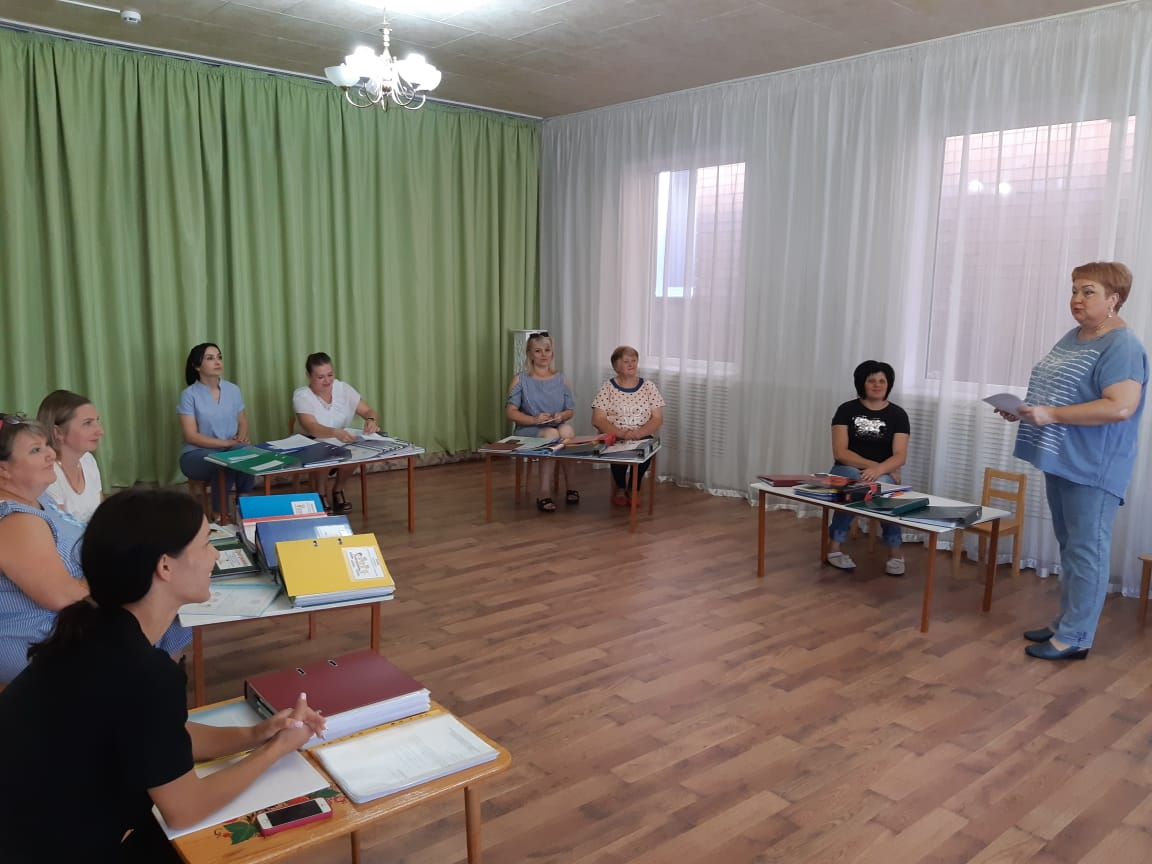 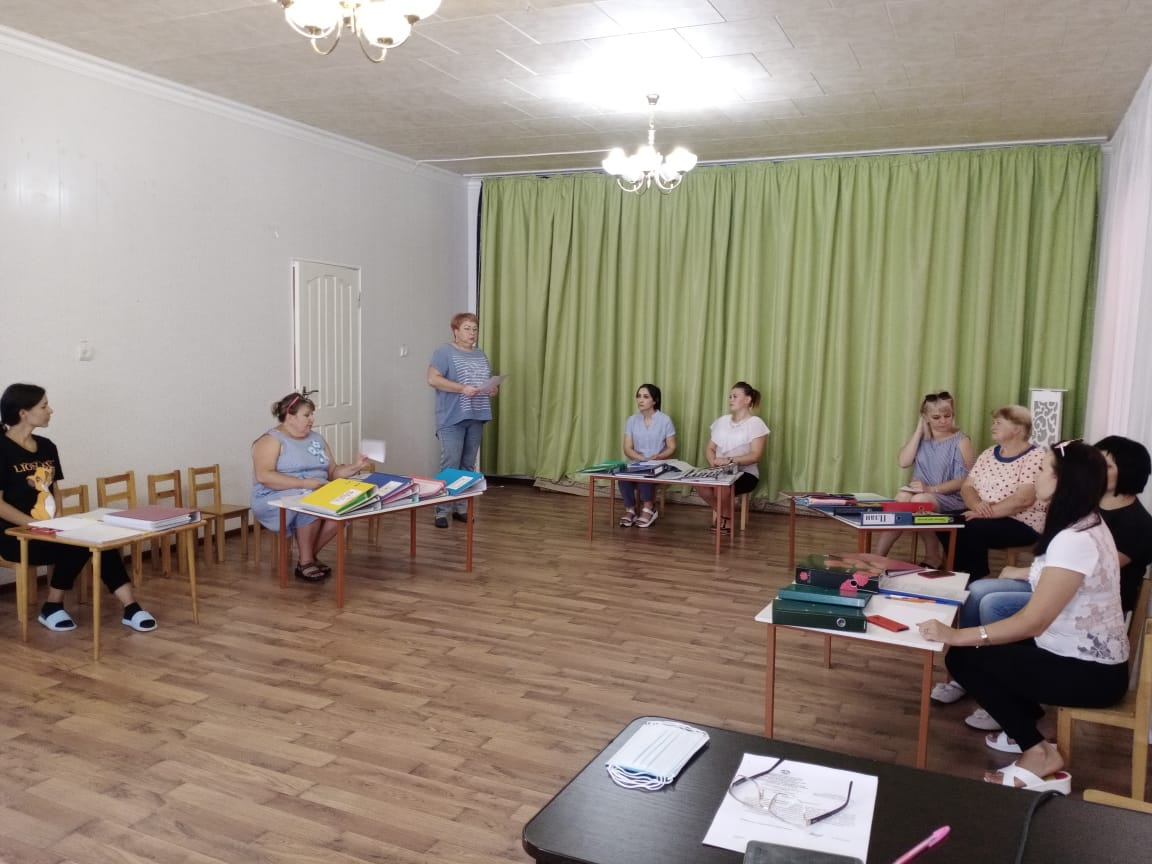 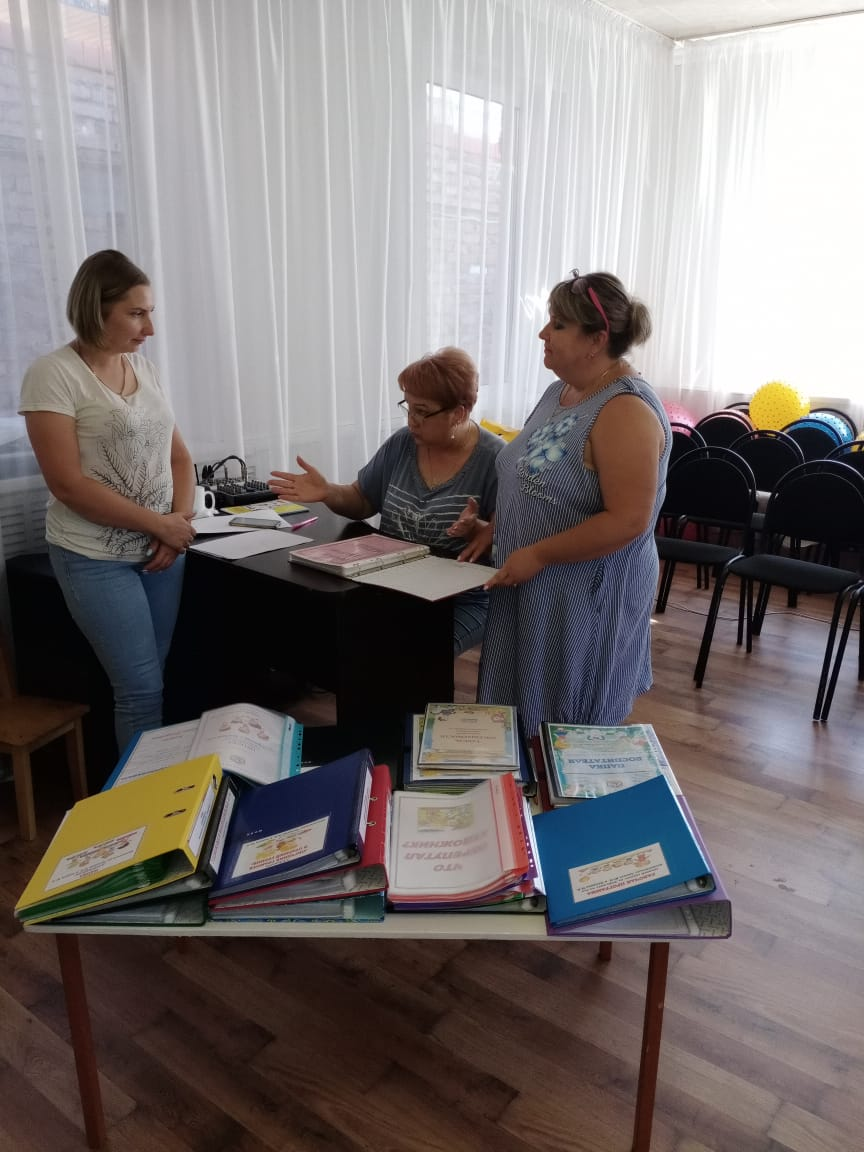 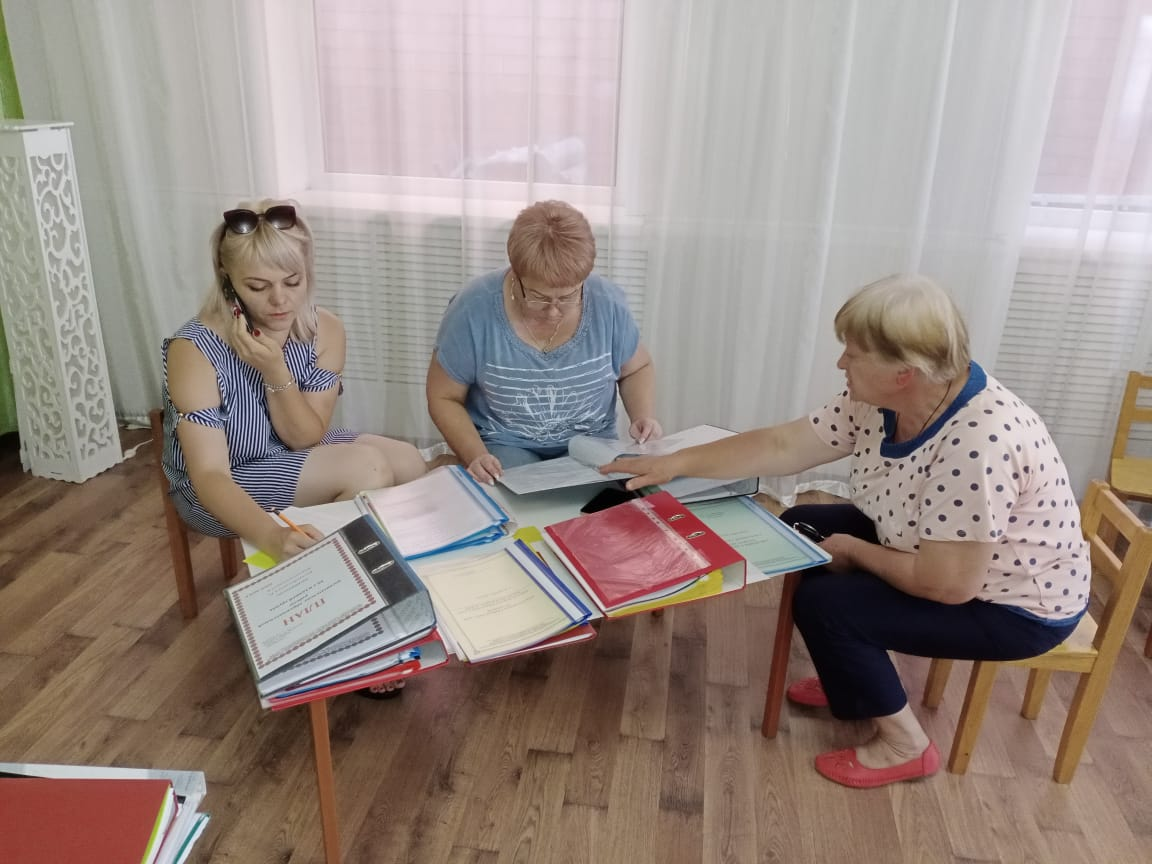 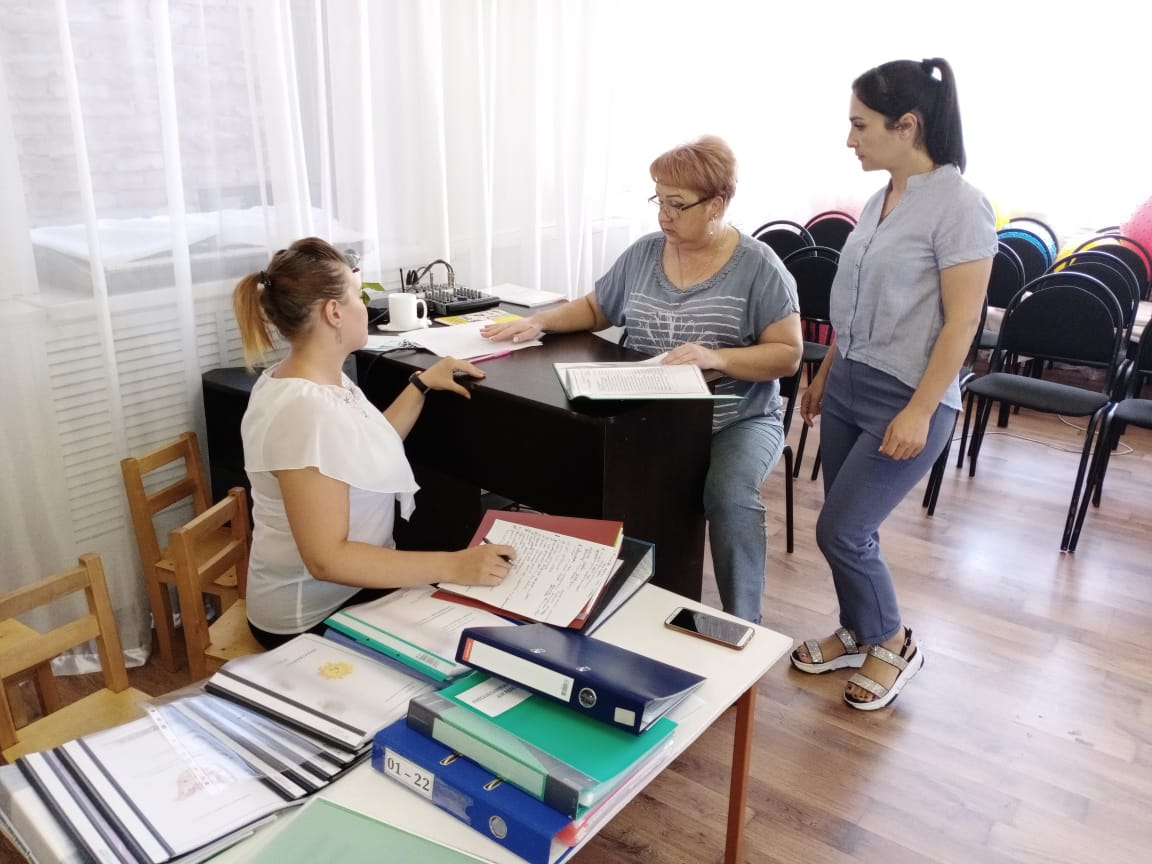 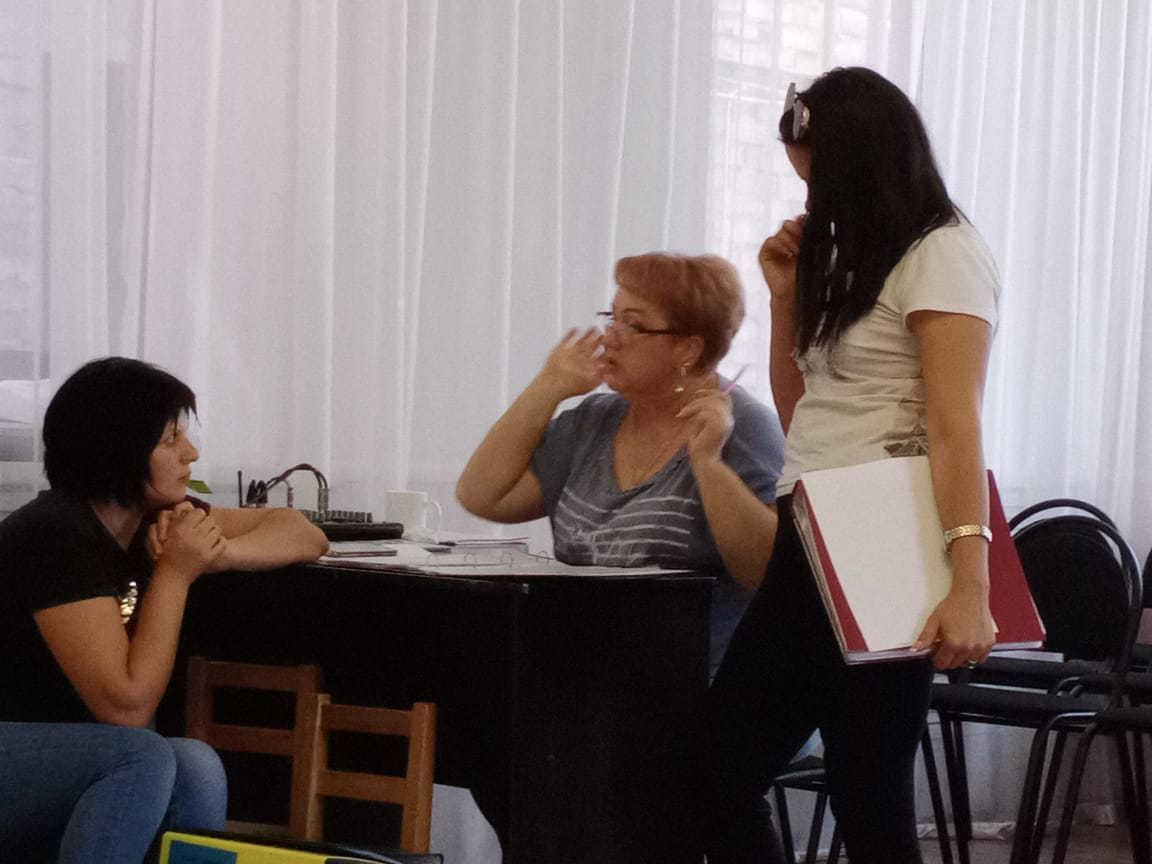 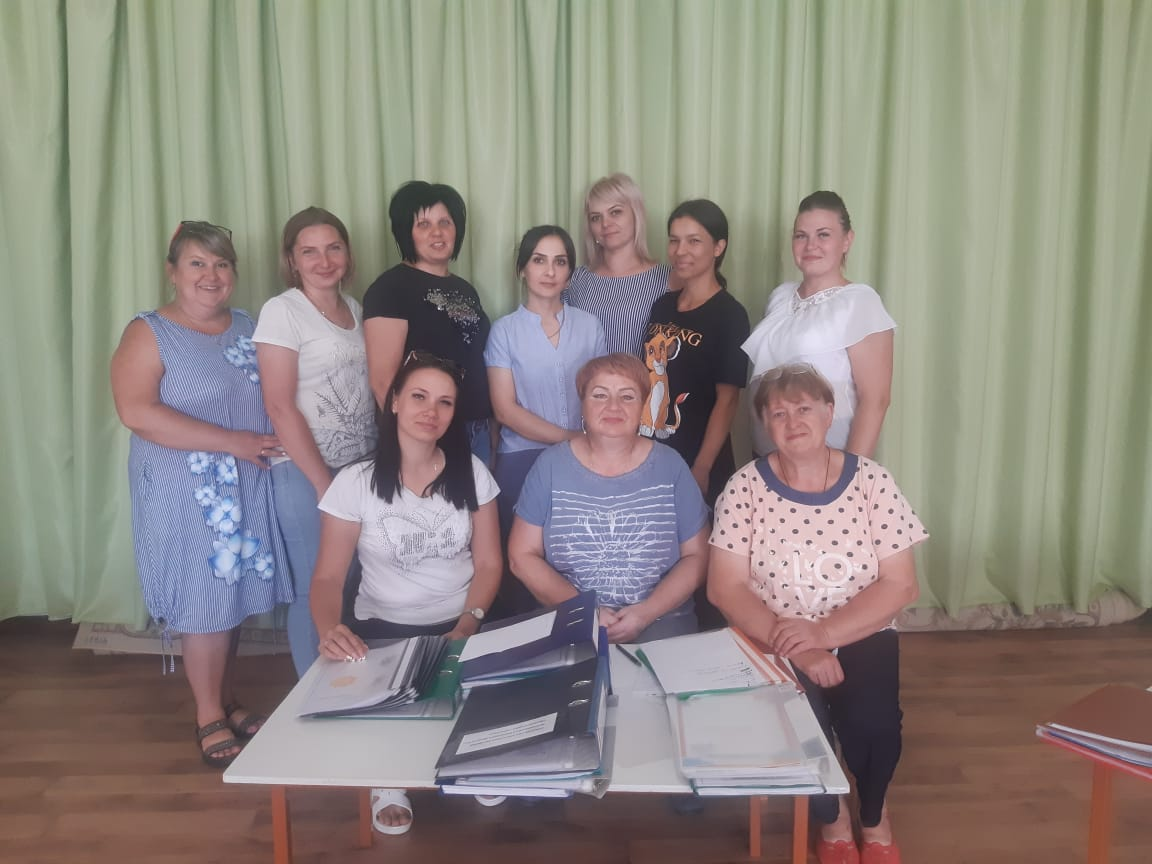 №Вид деятельностиОтветственный1.Подготовка и оформление документации в группах.Воспитатели групп2.Подбор методической литературы.Воспитатели групп,
старший воспитатель3.Пополнение в группах развивающей средыВоспитатели групп4.Маркировка мебели по ростовым показателям детей группыВоспитатели5.Смотр – конкурс «Подготовка к новому учебному году».Заведующий  ДОО, 
старший воспитатель, воспитателиВозрастная группа Воспитатели І младшая Демченко М.П., Финогенова С.А.II младшая Мирошниченко О.В., Выскребенцева Е.Н.Средняя Гайшун В.А.. Сулейманова З.Я.Старшая Лакиза Ю.П., Петрина Н.Н.№ п/пВопросБаллыБаллыБаллыБаллыБаллыБаллы1Я стремлюсь изучить себя543212Я оставляю время для развития, как бы ни была занята работой и домашними делами3Возникшие препятствия стимулируют мою активность4Я ищу обратную связь, так как это помогает мне узнать и оценить себя5Я рефлексирую свою деятельность, выделяя на это специальное время6Я анализирую свои чувства и опыт7Я широко дискутирую по интересующим меня вопросам8Я верю в свои возможности9Я стремлюсь быть более открытой  10Я осознаю то влияние, которое оказывают на меня окружающие люди11Я занимаюсь своим профессиональным развитием и имею положительные результаты12Я получаю удовольствие от освоения нового13Возрастающая ответственность не пугает меня14Я положительно бы отнеслась к продвижению по службе